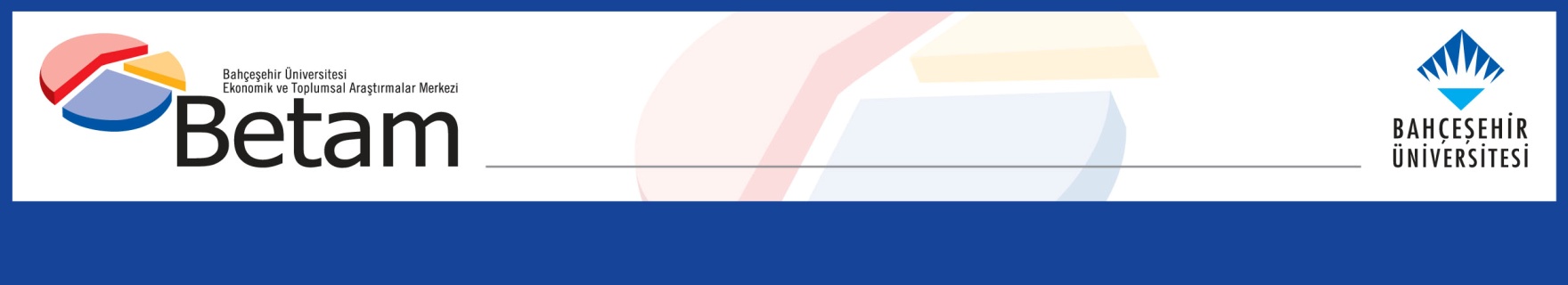 İŞSİZLİK İSTATİSTİKLERİNDE ÖNEMLİ YENİLİKLEROcak ayında işsizlik oranı düşerken atıl işgücü oranı yükseldiSeyfettin Gürsel*, Gökçe Uysal** , Hamza Mutluay*** ,Mehmet Cem Şahin****Yönetici Özeti TÜİK 10 Mart 2021 tarihinde yayınladığı Ocak ayı Hanehalkı İşgücü Anketi (HİA) istatistiklerinde bir dizi önemli yenilik yapmıştır. Bu yeniliklerin neler olduğu ve neden önemli oldukları aşağıda “HİA istatistiklerinde yenilikler” başlığı altında ele alınmaktadır. Bu İPG araştırma notunda söz konusu yenilikler dikkate alınarak bazı değişiklikler yapılmıştır. Okurlarımıza önce bu bölümü okumalarını öneririz.Aylık istihdam serisine göre Aralık’tan Ocak’a istihdam ve işgücünde paralel artışlar kaydedilmiş, bu durumun bir sonucu olarak da işsiz sayısı hemen hemen aynı kalmıştır. Ancak işgücündeki ve istihdamdaki artışların bir ayda 800 bin kişiyi aşması sonucunda işsizlik oranı yüzde 12,6’dan yüzde 12,2’ye gerilemiştir. Bir ayda gerçekleşen bu artışların Mayıs’tan Haziran’a geçişte kaydedilen artışlara benzer boyutta olduğu görülmektedir. 2020 4. Çeyrekte yüksek GSYH artışının da istihdamı desteklediği tahmin edilebilir. TÜİK tarafından açıklanan alternatif işsizlik göstergeleri, Aralık ayından Ocak ayına potansiyel işgücü olarak tanımlanan (iş aramadığı halde çalışmaya istekli ve hazır ile iş aradığı halde kısa zamanda çalışmaya başlayamayacak olan) kişilerin sayısında bir gerileme olduğuna işaret etmektedir. Buna karşın, zamana bağlı eksik istihdam olarak adlandırılan (aslında daha uzun saatler çalışmak istemesine rağmen iş bulamadığı için haftada 40 saatin altında çalışan) kişilerin de dahil edildiği bir diğer alternatif işsizlik göstergesinde önemli artışlar olduğunu göstermektedir. Sektörel verilere göre sanayi istihdamında 14 binlik artış, inşaat istihdamında ise 9 binlik azalış kaydedilmiştir. Tarım ve hizmetlerde ise sırasıyla 366 ve 451 binlik istihdam artışı kaydedilmiştir. Hizmetler sektöründeki bu kuvvetli artışın incelenmesi için daha ayrıntılı verilerin açıklanması beklenmektedir. Mevsim etkilerinden arındırılmış verilere göre tarım dışı işsizlik oranı 2021 Ocak ayında 2020 Aralık ayına kıyasla 0,5 yüzde puan azalarak yüzde 14,2 olarak gerçekleşmiştir.Mevsim etkilerinden arındırılmış verilere göre kadın işgücüne katılım oranı Aralık’ta yüzde 30,8’den Ocak’ta yüzde 32’ye yükselmiştir. Aynı dönemde erkek işgücüne katılım oranı da yüzde 66,9’dan yüzde 68,2’ye artmıştır. Aynı dönemde erkek işsizlik oranları yüzde 11,9’dan yüzde 11,4’e gerilerken kadın işsizlik oranları 13,9’dan yüzde 14,1’e yükselmiştir. Kadınların hızla işgücü piyasasına dönmesinin yarattığı fırsatı heba etmemek için işsizlik oranlarındaki toplumsal cinsiyet farkının daraltılmasına yönelik önlemlerin tasarlanması gerekir.  HİA istatistiklerinde yeniliklerTÜİK’in 10 Mart tarihinde açıkladığı Ocak ayı HİA istatistikleri bir dizi yenilik içeriyor. Bu yenilikleri dâhil edebilmek için, her ay HİA istatistiklerinin açıklandığı gün yayınladığımız “İşgücü Piyasası Görünümü” başlıklı araştırma notuna bazı değişiklikler ve eklemeler yapmamız gerekti. Bu nedenle İPG notunu iki günlük gecikme ile yayınlıyoruz. HİA istatistiklerinde yer alan yenilikleri tanıtırken beraberinde İPG notunda yaptığımız değişiklikleri de belirtmek istiyoruz.Yapılan yeniliklerin kuşkusuz en önemlisi işsizlik oranına ilave olarak 3 alternatif işsizlik oranının açıklanmasıdır. Uluslararası Çalışma Örgütü (ILO) tanımına göre bir kişinin işsiz olarak kayıt edilmesi için iş araması gerektiğinden TÜİK de “standart” olarak adlandırılabilecek işsizlik oranını (İşsizler / İşgücü; İşgücü = İstihdam + İşsizler) şeklinde hesaplıyordu. Dolayısıyla çalışmak isteyen ama çeşitli nedenlerle iş aramayan nispeten geniş bir kitle işsizlik hesabında tanım icabı yer almıyordu. Geçen yılın bahar aylarında korona salgınının yarattığı tahribat sonucu işgücü göstergelerinde sıra dışı gelişmeler ortaya çıktı. İstihdam ve çalışma saatleri büyük çapta azalırken işsiz sayısında artış son derece sınırlı kaldı. Aynı süre içinde salgın öncesi (Ocak 2020) çalışmaya istekli ama iş aramayan sayısı yaklaşık 2,5 milyondu. Salgınla birlikte 5 milyona sıçradı. Bu sıra dışı gelişmelerin sonucunda standart ya da dar tanımlı işsizlik oranının azaldığı görüldü. Açıkçası standart işsizlik oranı işsizlikte yaşanmakta olan dramatik gelişmelerin gerçekçi bir göstergesi olmaktan çıkmıştı. Alternatif işsizlik oranlarına olan ihtiyaç bariz bir şekilde kendini göstermişti. 2020 yılında TÜİK bu boşluğu doldurmaya yönelik hazırlıktan sonra ilk kez 10 Mart 2021 tarihinde Ocak ayının istatistiklerinde üç farklı “genişletilmiş” işsizlik oranına yer verdi. Bu oranların nasıl hesaplandığı “Alternatif İşsizlik Oranları İle İlgili Tanımlar” başlıklı kutuda açıklanmaktadır. Bu alternatif işsizlik oranları bundan böyle İPG notunda da yer alacaklar ve yorumlanacaklardır (Şekil 2). Türkiye işgücü piyasasında yaşanan sıra dışı gelişmeleri vurgulamak amacıyla İPG notumuzda yer vermekte olduğumuz “Ümidi Kırıklar” ve “Diğer” istatistiklerine alternatif işsizlik oranlarının açıklanması ile birlikte gerek kalmadığını belirtelim. İkinci önemli yenilik, üç aylık ortalamaları içeren ve bu nedenle “dönemsel” olarak adlandırılan işgücü istatistiklerinin aylık olarak yayınlanmasıdır. En son 10 Şubat’ta Ekim, Kasım ve Aralık aylarının ortalamasını yansıtan “Kasım Dönemi” verileri yayınlanmıştı. Bu kez Aralık dönemi (Kasım-Aralık-Ocak) yerine Ocak ayı verileri yayınlandı. Üç aylık ortalama veriden aylık veriye geçişin HİA örnekleminin büyütülmesi ile mümkün olduğunu hatırlatmak isteriz. Böylece işgücü piyasasındaki gelişmeler 70 günlük gecikme yerine 40 günlük gecikmeyle, dolayısıyla daha güncel olarak takip edilebilecektir.Üçüncü yenilik “manşet” işsizlik oranı ile ilgilidir. Manşet işsizlik oranı 10 Mart’tan itibaren mevsim etkilerinden arındırılmış işsizlik oranı olarak yayımlanıyor. Önceden, TÜİK HİA Haber Bültenlerinde mevsim etkisinden arındırılmamış işsizlik oranını öne çıkartıyordu. Türkiye’de pek çok ekonomik faaliyetin mevsimsel olarak az ya da çok değişim gösterdiği, dolayısıyla istihdamın da mevsimden mevsime, ekonomik koşullardan bağımsız olarak önemli dalgalanmalara maruz kaldığı bilinmektedir. İstihdamda yaşanan mevsimsel dalgalanmalar da işsizlik oranına zaman zaman yanıltıcı bir boyut katabiliyordu. Gerçi TÜİK mevsim etkilerinden arındırılmış işsizlik oranlarını da yayınlıyordu ama bu oranlar ekonomi medyasında yeterince dikkate alınmıyordu. Bu değişiklikle birlikte kamuoyunun işsizlikteki gelişmeleri daha kolay izleyebileceğini söyleyebiliriz. Betam olarak İPG notlarında manşetimizde mevsim etkilerinden arındırılmış tarım dışı işsizlik oranlarına odaklanmaktaydık. Bu kararın altında tarımda işsizliğin nispeten düşük olması ve salınımlarının nispeten şiddetli olması yatıyordu. Ancak hem mevsim etkilerinden arındırılmış işsizlik oranlarının manşete taşınması hem de alternatif işsizlik tanımlarının getirilmesiyle birlikte Betam’ın da İPG’de tarım dışı işsizlik oranları yerine genel işsizlik oranlarını manşete taşımasını uygun buluyoruz. İstihdamda çarpıcı artışMevsim etkilerinden arındırılmış aylık verilere göre Ocak 2021’de Aralık 2020 ile kıyaslandığında, istihdam edilenlerin sayısı 822 bin artarak 27 milyon 706 bin kişi olarak kaydedilmiş, işgücü ise 821 bin artarak 31 milyon 567 bine yükselmiştir (Şekil 1, Tablo 1). Bu gelişmelerin sonucunda  2021 Ocak ayında işsiz sayısı bin kişi azalmış, işsizlik oranı da yüzde 0,4 puan azalarak yüzde 12,2’ye gerilemiştir. Aylık yeni istihdam serisinde Kasım ayı 27 milyon 57 binlik toplam istihdam ile Şubat 2020 sonrasında yani pandemi döneminde en yüksek seviyesine ulaşmıştır. İşsizlik oranı da yüzde 12,9’dur. Aralık ayında istihdam 173 bin kayıpla 26 milyon 884 bine gerilerken işsizlik oranı da yüzde 12,6’ya düşmüştür. Bu şaşırtıcı sonucun nedeni, işsiz sayısının aynı dönemde 4 milyon 18 binden 3 milyon 862 bine 156 bin azalmış olmasıdır (Tablo 1). Anlaşılan işini kaybeden önemli sayıda çalışan, iş aramaktan vazgeçerek işgücü piyasasının dışına çıkmıştır. Bu olgu TÜİK tarafından yeni açıklanmaya başlanılan alternatif işsizlik oranları takip edilerek aydınlatılabilir. Şekil 1 : Mevsim etkilerinden arındırılmış işgücü, istihdam ve işsizlik oranı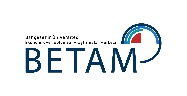 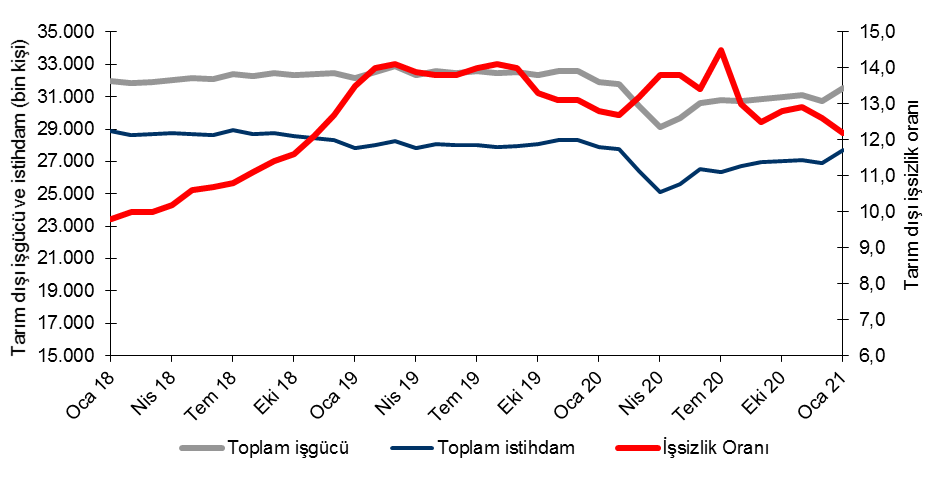 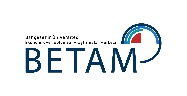 Kaynak: TÜİK, BetamAlternatif işsizlik oranlarındaki gelişmeler TÜİK tarafından açıklanan alternatif işsizlik oranlarının nasıl hesaplandığı Kutu 1’de açıklanmaktadır. Alternatif işsizlik oranları, işgücü arzından yeterince faydalanılamayan çalışan (zamana bağlı eksik istihdam) ya da işgücü dışına çıkmış ama aslında çalışmak isteyen ve çalışmaya hazır kişileri (potansiyel işgücü) de içermektedir.   Kutu 1: Alternatif İşsizlik Oranları İle İlgili TanımlarZamana bağlı eksik istihdam: Referans haftasında istihdamda olan, esas işinde ve diğer işinde/işlerinde fiili olarak 40 saatten daha az süre çalışmış olup, daha fazla süre çalışmak istediğini belirten ve mümkün olduğu taktirde daha fazla çalışmaya başlayabilecek olan kişilerdir. Potansiyel işgücü: Referans haftasında ne istihdamda ne de işsiz olan çalışma çağındaki kişilerden; iş arayan fakat kısa süre içerisinde işbaşı yapabilecek durumda olmayanlarla, iş aramadığı halde çalışma isteği olan ve kısa süre içerisinde işbaşı yapabilecek durumda olan kişilerdir.İşsiz: Referans dönemi içinde istihdam halinde olmayan kişilerden iş aramak için son dört hafta içinde aktif iş arama kanallarından en az birini kullanmış ve 2 hafta içinde işbaşı yapabilecek durumda olan kurumsal olmayan çalışma çağındaki tüm kişiler işsiz nüfusa dahildir. 1) İşsizlik Oranı = [İşsiz/İşgücü] * 100      2) Zamana bağlı eksik istihdam ile işsizliğin bütünleşik oranı = [(Zamana bağlı eksik istihdamdaki kişiler + İşsizler) / İşgücü] * 1003) İşsiz ve potansiyel işgücünün bütünleşik oranı =   [(İşsiz + Potansiyel İşgücü) / (İşgücü + Potansiyel İşgücü)] * 100     4) Atıl İşgücü Oranı =   [(Zamana Bağlı Eksik İstihdam  + İşsiz + Potansiyel   İşgücü) / (İşgücü + Potansiyel İşgücü)] * 100Genel işsizlik oranı Aralık’tan Ocak’a esasen yüksek istihdam artışı sonucu yüzde 12,6’dan 12,2’ye gerilirken üç alternatif işsizlik oranlarından ikisinde artış gerçekleşirken birinde azalış görülmektedir. Mevsim etkilerinden arındırılmış verilere göre “Zamana bağlı eksik istihdam ve işsizlerin bütünleşik oranı” Aralık ayından Ocak ayına 1,9 yüzde puan artarak yüzde 17,8’den yüzde 19,7 seviyesine yükselirken, “Potansiyel işgücü ve işsizlerin bütünleşik oranı” 1,4 yüzde azalarak yüzde 23,9’dan yüzde 22,5’e gerilemiştir. Bu iki alternatif işsizlik oranın bileşiminden oluşan “Atıl işgücü oranı” ise yüzde 28,4’den yüzde 29,1’e yükselerek 0,7 yüzde puan artmıştır (Şekil 2, Tablo 4).Potansiyel işgücündeki artış bu olguyu teyit etmektedir. Kasım’dan Aralık’a artış yaklaşık 500 bindir (Tablo 4). Dolayısıyla tahmin edilebileceği gibi “Potansiyel işgücü ve işsizlerin bütünleşik oranı” olarak adlandırılan alternatif işsizlik oranı Kasım’dan Aralık’a yüzde 23,0’dan yüzde 23,9’a yükselmiştir. Buna karşılık Aralık’tan Ocak’a yukarıda belirtildiği gibi yüksek bir istihdam artışı söz konusudur. Sonuçta bu alternatif işsizlik oranı da yüzde 22,5’e gerilemiştir. Öte yandan azalan çalışma saatlerindeki değişimler dikkate alınarak hesaplanan diğer alternatif işsizlik oranı  (“zamana bağlı eksik istihdam ve işsizlerin bütünleşik oranı”) Kasım’dan Aralık’a yüzde 16,9’dan 17,8’e yükselmiş, Ocak’ta da yüzde 19,7’ye ulaşmıştır. Bu iki alternatif işsizlik oranının bileşiminden oluşan işsizlik oranı ise (“atıl işgücü oranı”) Kasım’daki yüzde 26,5 seviyesinden sürekli aratarak Ocak’ta yüzde 29,1’e ulaşmıştır (Tablo 4, Şekil 2)Şekil 2 : Manşet işsizlik oranı ve Alternatif İşsizlik Oranları (%)Kaynak: TÜİK, BetamSektörel gelişmeler ve tarım dışı işsizlikMevsim etkilerinden arındırılmış verilere göre Ocak 2021’de  Aralık 2020 ile kıyaslandığında tarım dışı istihdam  456 bin artarak 22 milyon 544 bine ulaşmıştır (Şekil 3, Tablo 2). 2021 Ocak ayında tarım dışı işsiz sayısı ise 75 bin azalmış, tarım dışı işsizlik oranı da yüzde 0,5 puan azalarak yüzde 14,2’ye gerilemiştir. Bu gelişmelerin sonucu olarak tarım dışı işgücünde artış 381 bin olup artarak 26 milyon 275 bine yükselmiştir. Tarım dışı işsizlik oranındaki gelişmeler geniş işsizlik oranı ile paraleldir. Genel işsizlik oranı Kasım’dan Ocak’a yüzde 12,9’dan yüzde 12,2’ye gerilerken tarım dışı işsizlik oranı da aynı dönemde yüzde14,9’dan 14,2’ye gerilemiştir.Şekil 3 : Mevsim etkilerinden arındırılmış tarım dışı işgücü, istihdam ve işsizlik oranı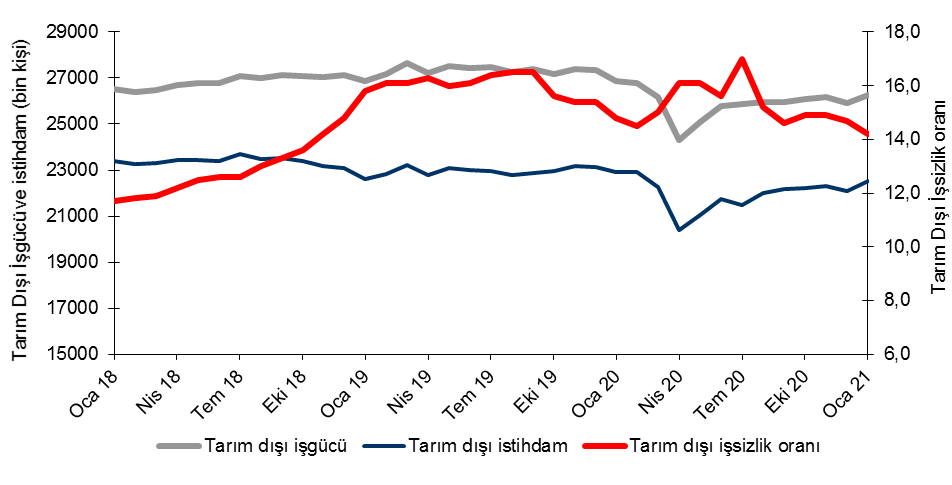 Kaynak: TÜİK, Betamİstihdamda Aralık’tan Ocak’a 822 binlik istihdam artışının neredeyse tümü tarım ve hizmetler sektörlerinden gelmektedir. Tarımda istihdam 366 bin artarken hizmetlerde artış 451 bindir. Sanayide artış 14 binle sınırlı kalırken inşaat sektöründe 9 binlik azalış kaydedilmiştir. Tarım ve hizmetlerde bir ay içinde bu kadar yüksek istihdam artışlarının gerçeklemesi dikkat çekicidir. Tarımda isithdamın uzun dönem eğilimi azalış yönündedir. Bununla birlikte mevsim etkilerinden arındırılmış istihdam ayda aydan büyük dalgalanmalar gösterebilmektedir. Özellikle korona şoku ile birlikte bu dalgalanmaların şiddetlendiği görülmektedir. Yine de 366 binlik artış geçin yıldan bu yana görülen en yüksek artış olduğu not edilmelidir. Tarımda kayda geçen en yüksek aylık istihdam artşı 583 bin kişi ile Nisan 2020’de görülmüştür (Tablo 3). Bu dönemde salgını kontrola altına almak için ekonomik faaliyetlere büyük kısıtlamalar getirildiğini ve bunun sonucunda tarım dışı sektörlerde büyük istihdam kayıpları yaşındığını dikkate alırsak tarımda görülen bu yüksek artışı, bir ölçüde tarım kesiminden tarım dışına işgücü transferinin duraklaması ile, bir ölçüde de işlerini kaybeden ama kırla bağlantılarını koparmamış olan kişilerin köy ve tarım ağırlıklı kasabalardaki yerleşimlerine geri dönmeleri ile açıklanabilir. Böyle ise Kasım sonuna doğru yeniden yürürlüğe konulan kısıtlamalar Ocak’ta ortaya çıkan yüksek istihdamı artışının da bir bölümünü açıklıyor olabilir. Hizmetlerde görülen yüksek istihdam artışının benzeri Mayıs ve Haziran ayında da görülmüştür. Mart ve Nisan 2020’de toplamda 1 milyon 880 binlik kaybının ardından hizmetlerde istihdam, kısıtlamların gevşetilmesiyle birlikte takip eden iki ayda 867 bin artmıştır. Keza Kasım ayında getirilen kısıtlamalar, Aralık ayında hizmetlerde 441 binlik istihdam kaybına yol açmıştır. Bir ay sonra ise bu kayıplar telafi edilmiş görünmektedir. Ancak Ocak ayında kısıtlamalarda bir gevşeme olmadığına göre (kayak merkezleri istisnası hariç) bu artışın hizmet sektörünün hangi alt faaliyet kollarından kaynaklandığı araştırılmalıdır. Ancak bu veriler henüz kamuoyuyla paylaşılmamıştır.  Şekil 4 : Sektörlerin istihdam değişimi (bin kişi)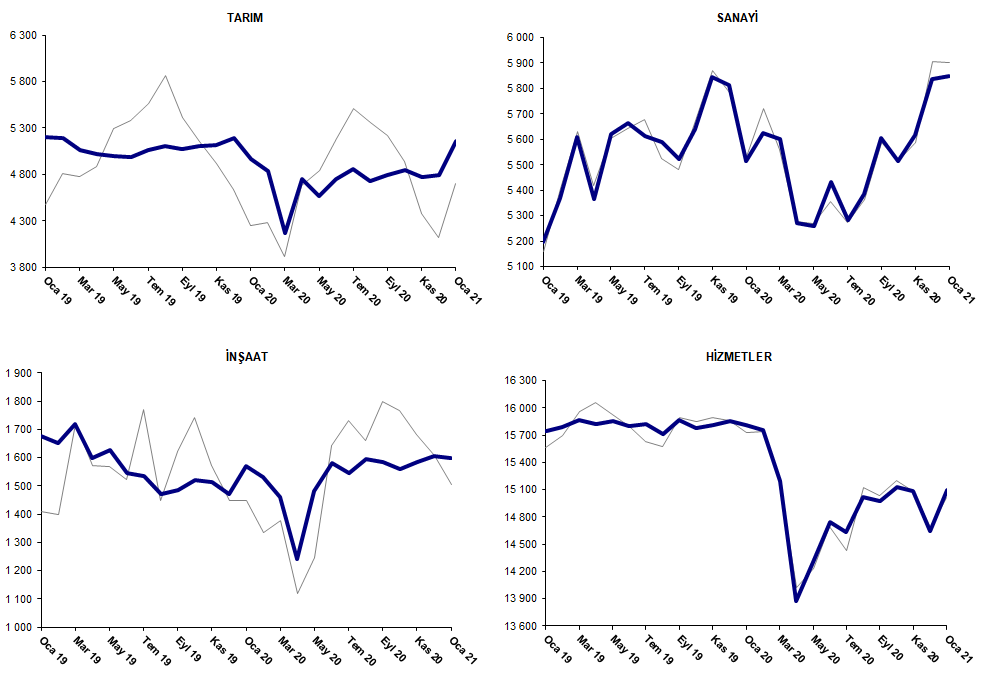 Kaynak: TÜİK, BetamKadın işgücünde kuvvetli artış Şekil 5’de mevsim etkilerinden arındırılmış kadın ve erkek işsizlik oranları verilmektedir. Yukarıda bahsedildiği gibi TÜİK’in yeni veri revizyonlarıyla uyumlu şekilde biz de mevsim etkilerinden arındırılmış işsizlik oranlarını bu sefer toplumsal cinsiyet ayrımında inceliyoruz. Kadın işsizlik oranları Kasım’da yüzde 14,4’ten Aralık’ta yüzde 13,9’a gerilemiş, daha sonra Ocak’ta tekrar yüzde 14,1’e yükselmiştir. Buna karşın erkek işsizlik oranları aynı dönemde yüzde 12,3’ten yüzde 11,9’a, daha sonra da yüzde 11,4’e gerilemiştir. Salgında bir miktar kapanan işsizlik oranlarında toplumsal cinsiyet farkının tekrar açılmaya başladığı söylenebilir. Aralık’tan Ocak’a erkeklerin işsizlik oranının önemli ölçüde gerilemesine karşın kadınların işsizlik oranının artmış olması, işsizlik oranlarındaki toplumsal cinsiyet farkını derinleştirmiştir. Şekil 5 : Mevsim etkilerinden arındırılmış kadın ve erkek işsizlik oranları (%)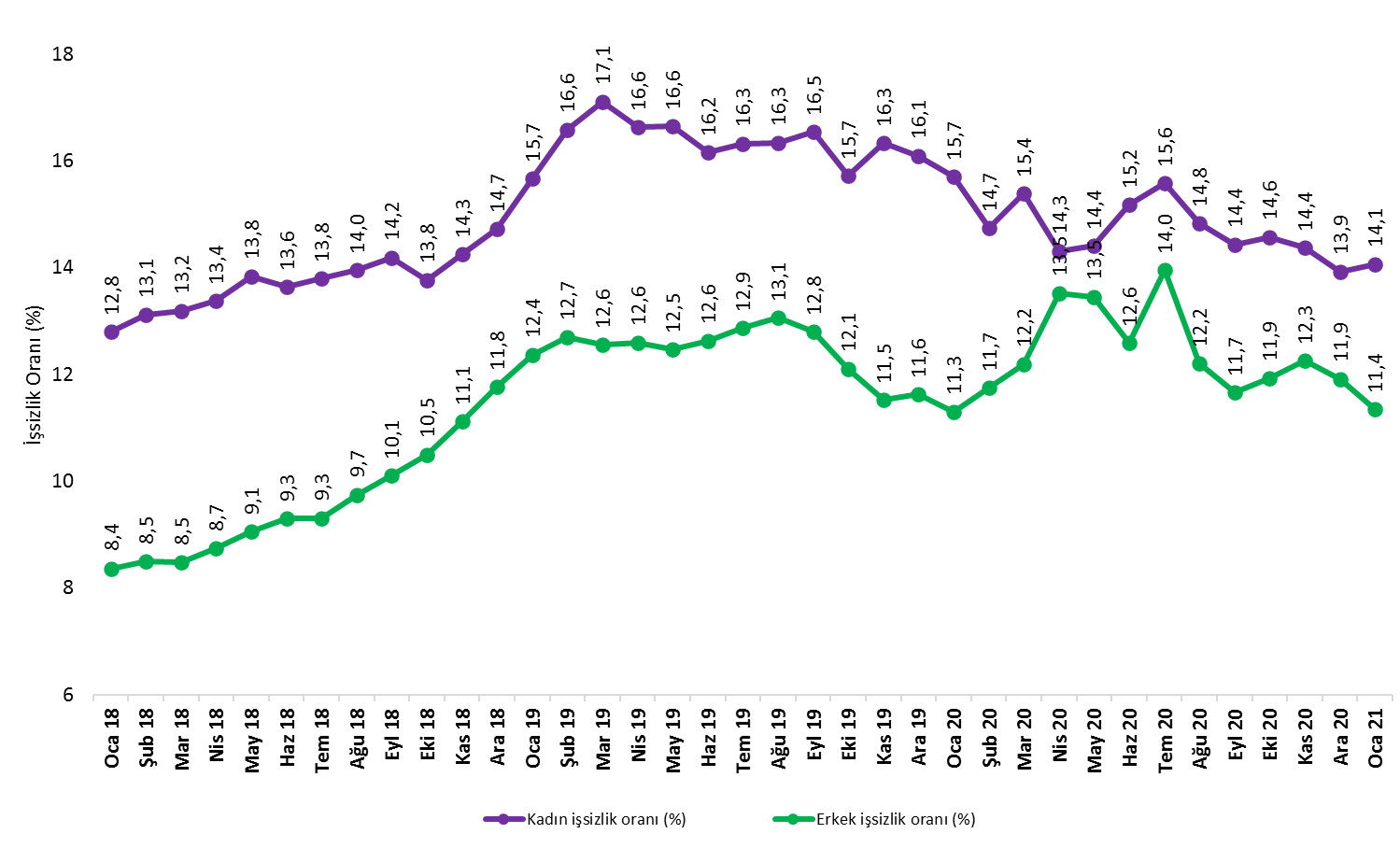 Kaynak: TÜİK,BetamAncak bu sefer kadın işsizlik oranlarının artmış olması, kadınların işgücüne dönüşünün hızlanmasından kaynaklanıyor gibi durmaktadır. Şubat 2020’den bu yana yüzde 30 civarında seyreden kadın işgücüne katılım oranı, Aralık’ta yüzde 30,8’den Ocak’ta yüzde 32’ye fırlamıştır (Tablo 5). Bu şiddetli artış kuşkusuz sevindirici bir gelişmedir. İşgücüne katılımın hızlı arttığı bir dönemde istihdam oranının da Aralık’ta yüzde 26,5’ten Ocak’ta yüzde 27,5’e yükseldiği görülmektedir. Aynı dönemde erkeklerin hem işgücüne katılımın yüzde 66,9’dan yüzde 68,2’ye, hem de istihdam oranının yüzde 59’dan yüzde 60,5’a yükseldiği görülmektedir. Aralık’tan Ocak’a kadın işgücü 395 bin, kadın istihdamı 326 bin, kadın işsiz sayısı ise 69 bin kişi artmıştır. Aynı dönemde erkek işgücü 426 bin, erkek istihdamı 496 bin kişi artmış, buna paralel olarak erkek işsiz sayısı 69 bin kişi gerilemiştir. Şekil 6 : Mevsim etkilerinden arındırılmış kadın ve erkek istihdam oranları (%)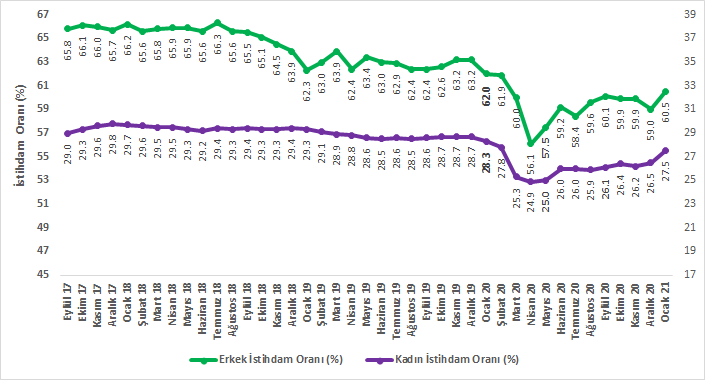 Kaynak: TÜİK,BetamTablo 1 : Mevsim etkilerinden arındırılmış işgücü göstergeleri (bin kişi) *Kaynak: TÜİK, BetamTablo 2 : Mevsim etkilerinden arındırılmış tarım dışı işgücü göstergeleri (bin kişi) *Kaynak: TÜİK, BetamTablo 3 : Mevsim etkilerinden arındırılmış sektörel istihdam (bin kişi) *Kaynak: TÜİK, BetamTablo 4 : İşsizlik Ve Alternatif İşsizlik Oranları (%) Ve Seviyeleri (Bin) *Kaynak: TÜİK, BetamTablo 5 : Mevsim etkilerinden arındırılmış kadın ve erkek genel işgücü göstergeleri (bin)Kaynak: TÜİK, Betamİşgücüİstihdamİşsizlikİşsizlik OranıAylık DeğişimlerAylık DeğişimlerAylık DeğişimlerOcak 18320002886331379,8%İşgücüİstihdamİşsizlikŞubat 183184428658318610,0%-156-20549Mart 183188428693319110,0%40355Nisan 183203628753328410,3%1526093Mayıs 183212728718340910,6%91-35125Haziran 183206928637343210,7%-58-8123Temmuz 183240428919348410,8%33528252Ağustos 183229128704358711,1%-113-215103Eylül 183244828737371111,4%15733124Ekim 183232928592373711,6%-119-14526Kasım 183237328443393012,1%44-149193Aralık 183245528321413312,7%82-122203Ocak 193215227821433113,5%-303-500198Şubat 193255628001455514,0%404180224Mart 193288428264462014,0%32826365Nisan 193231027808450213,9%-574-456-118Mayıs 193260928100451013,8%2992928Haziran 193246527991447413,8%-144-109-36Temmuz 193260028035456514,0%1354491Ağustos 193247327883459014,1%-127-15225Eylül 193250127940456114,0%2857-29Ekim 193234728047430013,3%-154107-261Kasım 193256428294427013,1%217247-30Aralık 193260628335427113,1%42411Ocak 203193327860407412,8%-673-475-197Şubat 203177727737404012,7%-156-123-34Mart 203043526423401213,2%-1342-1314-28Nisan 202914825133401513,8%-1287-12903Mayıs 202970425618408613,8%55648571Haziran 203061026506410413,4%90688818Temmuz 203077626324445314,5%166-182349Ağustos 203072326719400313,0%-53395-450Eylül 203083026965386512,5%107246-138Ekim 203100627046396012,8%1768195Kasım 203107527057401812,9%691158Aralık 203074626884386212,6%-329-173-156Ocak 213156727706386112,2%821822-1İşgücüİstihdamİşsizlikİşsizlik OranıAylık DeğişimlerAylık DeğişimlerAylık DeğişimlerOcak 182649723397310011,7%İşgücüİstihdamİşsizlikŞubat 182639323279311411,8%-104-11814Mart 182647723326315111,9%834736Nisan 182669423437325712,2%217111106Mayıs 182678923440334912,5%95392Haziran 182676223390337212,6%-27-5023Temmuz 182709623682341412,6%33429242Ağustos 182698723479350813,0%-109-20394Eylül 182714023530361013,3%15251101Ekim 182708923405368413,6%-50-12575Kasım 182702623188383814,2%-63-217154Aralık 182712223108401414,8%96-80176Ocak 192685922615424415,8%-263-493230Şubat 192719022812437816,1%331197134Mart 192765023198445216,1%46038674Nisan 192722522787443816,3%-425-411-14Mayıs 192750823107440116,0%284320-36Haziran 192742323008441516,1%-85-9914Temmuz 192747822972450616,4%55-3691Ağustos 192727322773450016,5%-205-199-6Eylül 192738422866451816,5%1119318Ekim 192718222942424015,6%-20276-278Kasım 192739123173421815,4%209231-22Aralık 192735123139421215,4%-40-34-6Ocak 202687422897397714,8%-477-242-235Şubat 202678922905388414,5%-858-93Mart 202618622258392815,0%-604-64743Nisan 202429720385391216,1%-1889-1873-16Mayıs 202508821049403916,1%791664127Haziran 202577621755402115,6%688706-18Temmuz 202586321466439717,0%87-289376Ağustos 202593821995394315,2%75529-454Eylül 202596022170379014,6%23175-152Ekim 202608722200388714,9%1273097Kasım 202618822286390214,9%1018615Aralık 202589422088380614,7%-294-198-96Ocak 212627522544373114,2%381456-75TarımSanayiİnşaatHizmetlerAylık DeğişimlerAylık DeğişimlerAylık DeğişimlerAylık DeğişimlerOcak 1854665681219515521TarımSanayiİnşaatHizmetlerŞubat 1853795555217515548-87-126-2027Mart 1853675568213015628-1213-4580Nisan 1853165602215115684-51342156Mayıs 1852785693207515673-3891-76-11Haziran 1852475645201115735-31-48-6462Temmuz 1852375844201615822-10199587Ağustos 1852255752191215814-12-92-104-8Eylül 1852075753195015828-1813814Ekim 1851875791188715727-2038-63-101Kasım 185255565917641576468-132-12337Aralık 1852135629178715693-42-3023-71Ocak 1952065195167515745-7-434-11252Şubat 1951895371165315788-17176-2243Mart 1950665608171915870-1232376682Nisan 1950215365159915822-45-243-120-48Mayıs 1949935620162815859-282552937Haziran 1949835663154615799-1043-82-60Temmuz 195063561415351582380-49-1124Ağustos 195110559014711571247-24-64-111Eylül 1950745521148515860-36-6914148Ekim 19510556421521157783112136-82Kasım 195121584415141581516202-737Aralık 195196581514701585475-29-4439Ocak 2049635513157115814-233-302101-40Şubat 2048325623153015753-131110-41-61Mart 2041655602146015196-667-21-70-557Nisan 2047485272124013873583-330-220-1323Mayıs 2045695261148214305-179-11242432Haziran 2047515432158214740182171100435Temmuz 2048585283154514638107-149-37-102Ağustos 2047245385159615014-13410251376Eylül 204795560715841497971222-12-35Ekim 204846551515601512651-92-24147Kasım 2047715617158315086-7510223-40Aralık 20479658361607146452521924-441Ocak 215162585015981509636614-9451İşsizlik Oranı (%)İşsiz Sayısı (Bin)Zamana Bağlı Eksik İstihdam Ve İşsizlerin Bütünleşik OranıZamana Bağlı Eksik İstihdam (bin)Potansiyel İşgücünün Ve İşsizlerin Bütünleşik OranıPotansiyel İşgücü (bin)Atıl İşgücü OranıAtıl İşgücü (bin)Ocak 189.8313711.451114.9191716.55565Şubat 1810.0318611.341215.0187116.25470Mart 1810.0319111.238014.7175415.95325Nisan 1810.2328411.540014.3151415.45198Mayıs 1810.6340911.735014.6150115.75259Haziran 1810.7343211.628815.4178116.35501Temmuz 1810.8348411.834015.2170016.25523Ağustos 1811.1358712.235315.5167816.65618Eylül 1811.4371112.431315.3148016.25504Ekim 1811.6373712.840115.7158816.95726Kasım 1812.1393013.440816.4165017.65988Aralık 1812.7413313.937817.1170918.26220Ocak 1913.5433114.636318.5198419.66678Şubat 1914.0455515.239418.2167519.36624Mart 1914.1462015.444418.6183819.86902Nisan 1913.9450215.137718.1164419.26522Mayıs 1913.8451014.728417.9161618.76410Haziran 1913.8447414.729818.3179619.26568Temmuz 1914.0456515.032518.4175719.46647Ağustos 1914.1459014.924818.6178119.36620Eylül 1914.0456115.134717.9153118.96438Ekim 1913.3430014.229317.7173218.66325Kasım 1913.1427014.235417.3164918.36273Aralık 1913.1427114.235917.3165618.46286Ocak 2012.8407415.484418.7233421.27252Şubat 2012.7404015.072718.6229820.87064Mart 2013.2401216.291820.6284323.37774Nisan 2013.8401518.6140723.7379228.09213Mayıs 2013.8408619.5170624.5422729.510019Haziran 2013.4410417.1113022.5359125.88826Temmuz 2014.5445318.5124122.6323326.38927Ağustos 2013.0400317.0122021.6335925.38582Eylül 2012.5386515.8100621.2339024.18261Ekim 2012.8396017.1134221.6349125.58793Kasım 2012.9401816.9123423.0406426.59316Aralık 2012.6386217.8161123.9458128.410054Ocak 2112.2386119.7235822.5418329.110401Toplamİşgücü, KadınToplam İstihdam, KadınToplam İşsiz, KadınToplam İşgücü, ErkekToplam İstihdam, ErkekToplam İşsiz, ErkekKadın İşgücü / 15+Kadın İstihdam / 15+Erkek İşgücü / 15+Erkek İstihdam / 15+Ocak 1810.3909.0601.33021.61119.8041.80734,129,772,366,2Şubat 1810.3879.0241.36321.45719.6341.82334,129,671,765,6Mart 1810.3638.9961.36821.52119.6971.82333,929,571,965,8Nisan 1810.4059.0131.39321.63119.7401.89134,029,572,265,9Mayıs 1810.4178.9751.44221.71019.7441.96634,029,372,465,9Haziran 1810.3658.9511.41421.70419.6862.01833,829,272,465,6Temmuz 1810.4459.0041.44121.95919.9152.04334,129,473,166,3Ağustos 1810.4508.9921.45821.84119.7122.12934,029,372,765,6Eylül 1810.5379.0421.49521.91019.6952.21634,329,472,965,5Ekim 1810.4569.0161.44021.87319.5762.29734,029,372,765,1Kasım 1810.5339.0321.50121.83919.4112.42934,229,372,664,5Aralık 1810.6279.0621.56521.82719.2592.56834,529,472,563,9Ocak 1910.7199.0391.67921.43418.7822.65234,729,371,162,3Şubat 1910.7778.9891.78821.77919.0122.76734,929,172,163,0Mart 1910.7948.9471.84622.09019.3162.77434,928,973,163,9Nisan 1910.6998.9201.77921.61118.8882.72334,528,871,462,4Mayıs 1910.6398.8681.77121.97119.2322.73934,328,672,563,5Haziran 1910.5638.8561.70721.90219.1352.76734,028,572,263,0Temmuz 1910.6498.9101.73921.95119.1252.82634,228,672,262,9Ağustos 1910.6228.8861.73621.85118.9972.85434,128,571,862,4Eylül 1910.6948.9251.76921.80719.0152.79234,328,671,662,4Ekim 1910.6238.9531.67021.72419.0942.63034,028,771,262,6Kasım 1910.7418.9861.75521.82319.3082.51634,328,771,463,2Aralık 1910.7279.0001.72621.87919.3342.54534,228,771,563,2Ocak 2010.5248.8711.65321.41018.9892.42133,528,369,962,0Şubat 2010.2588.7461.51221.51918.9912.52832,627,870,161,9Mart 209.4187.9691.44821.01818.4542.56429,925,368,360,0Nisan 209.1667.8541.31219.98217.2792.70329,124,964,956,1Mayıs 209.2067.8791.32720.49717.7392.75829,225,066,457,5Haziran 209.6828.2121.47020.92818.2932.63430,626,067,759,2Temmuz 209.7388.2211.51621.03918.1032.93630,826,067,958,4Ağustos 209.6538.2211.43221.06918.4982.57130,525,967,959,6Eylül 209.6858.2871.39821.14518.6782.46730,526,168,060,1Ekim 209.8128.3821.43021.19418.6652.53030,926,468,059,9Kasım 209.7508.3481.40321.32418.7092.61530,626,268,359,9Aralık 209.8128.4451.36720.93418.4392.49530,826,566,959,0Ocak 2110.2078.7711.43621.36018.9352.42632,027,568,260,5